CIRC. n °   126								Busto Arsizio, 19/10/2013WebAgli studentiAi genitoriAi docenti della classe VL nota a librettoOggetto: visita alla mostra “La Capitolare: 5 secoli in 50 schede”Si comunica che martedì 22 p.v. dalle ore 11.00 alle ore 13.00 la classe VL si recherà nella Biblioteca capitolare per la visita guidata alla mostra “La Capitolare: 5 secoli in 50 schede”.La classe sarà accompagnata dall’insegnante di storia.                                                                                    Il Dirigente Scolastico                                                                                                       prof.ssa Cristina Boracchi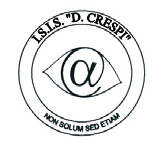 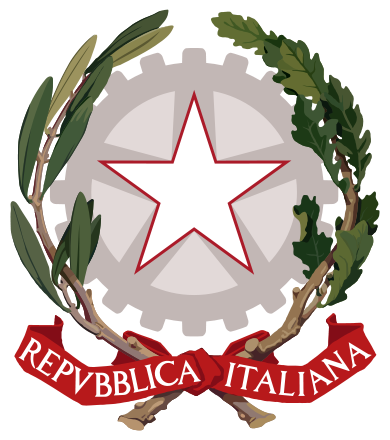 ISTITUTO DI ISTRUZIONE SECONDARIA  “DANIELE CRESPI” Liceo Internazionale Classico e  Linguistico VAPC02701R Liceo delle Scienze Umane VAPM027011Via G. Carducci 4 – 21052 BUSTO ARSIZIO (VA) www.liceocrespi.it-Tel. 0331 633256 - Fax 0331 674770 - E-mail: lccrespi@tin.itC.F. 81009350125 – Cod.Min. VAIS02700D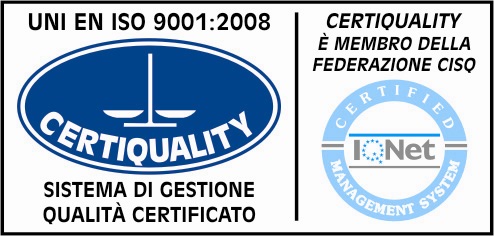 CertINT® 2012